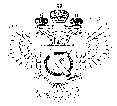 «Федеральная кадастровая палата Федеральной службы государственной регистрации, кадастра и картографии» по Уральскому федеральному округу(Филиал ФГБУ «ФКП Росреестра» по УФО)г. Ханты-Мансийск,	   									       Ведущий инженер ул. Мира, 27					                          		     отдела контроля и анализа деятельности    									                                                     Кургак Н.В.						                                                                                    8(3467) 960-444 доб.2010                                                                                                                                                                                     e-mail: Press86@ural.kadastr.ru
Пресс-релиз01.04.2019Что изменится для садоводов в 2019 годуС 01 января 2019 г. вступил в силу Федеральный закон от 29 июля 2017 года № 217-ФЗ «О ведении гражданами садоводства и огородничества для собственных нужд и о внесении изменений в отдельные законодательные акты Российской Федерации».Кадастровая палата по Уральскому федеральному округу поясняет, что из законодательства исключается понятие «дачный земельный участок» и «жилое строение», вводится понятие «садовый дом». Садовый дом может быть признан жилым домом, а жилой дом садовым домом в установленном законом порядке.Считаются равнозначными следующие виды разрешенного использования земельных участков, содержащиеся в Едином реестре или указанные в правоустанавливающих и иных документах: «садовый земельный участок», «для садоводства», «для ведения садоводства», «дачный земельный участок», «для ведения дачного хозяйства» и «для дачного строительства». Земельные участки, в отношении которых установлены такие виды разрешенного использования, считаются садовыми земельными участками.Расположенные на садовых земельных участках здания, сведения о которых внесены в Единый реестр недвижимости до 1 января 2019 года с назначением «жилое», «жилое строение», признаются жилыми домами.С внесением изменений в Градостроительный кодекс 4 августа 2018 года понятия «объект индивидуального жилищного строительства», «жилой дом», «индивидуальный жилой дом» применяются в одном значении (если законодательством не предусмотрено иное).Кадастровый учет и регистрация прав созданных объектов индивидуального жилищного строительства и садовых домов происходят одновременно на основании заявления. Застройщик может самостоятельно обратиться в орган регистрации прав, если уполномоченный на выдачу разрешения на строительство орган не выполнил вышеуказанное обязательство. _____________________________________________________________________________При использовании материала просим сообщить о дате и месте публикации на адрес электронной почты Press86@ural.kadastr.ru или по телефону 8(3467) 960-444 доб.2010. Благодарим за сотрудничество.